MORNING WORSHIP SERVICEJuly 12, 2015Opening Song                                                                “Somebody Touched Me”	Opening Prayer/AnnouncementsWorship Hymns                        “We Have Heard the Joyful Sound” 581                                                                                             “Sweet Sweet Spirit” 243                                                                                                                                                                “Just A closer Walk” 448                                                                                                   “Were You There” 156                                                                                     “For God So Loved the World”       Offering/Offertory                                                                Special Music                                                                               Garlyn Radford            Message                                                                                    Bro. David Atwood   Invitation                                                                                    “Just As I Am” 307           Closing PrayerEvening Worship at 6:00 pmNURSERY – available for children age 0 to KindergartenShirley MarecleHostesses for July	Ushers for JulyHugo & Carolyne Breithaupt,	Geary McManus, Joe Wilson,     Judy Coffey	Hugo Breithaupt, Mickey Stanford		Immediate Need Prayer ListPray for Hugo Breithaupt as he recovers from a strokePray for Connie Kahlstrom’s family Pray for Ervin Griffith, he will have surgery on July 15Keep praying for Debbie McBride’s nephew Cale, he’s still critical but is improving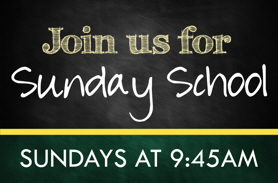 